“ I K   L I E F   J E   L E V E N  ”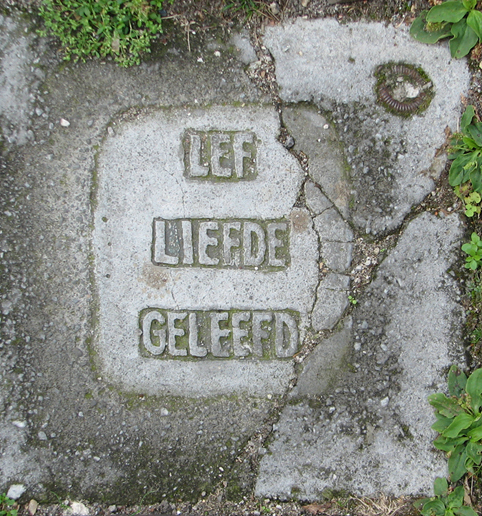 Voorganger in deze vieringen is ds. Matthijs Glastra

Witte Donderdag en Goede Vrijdag:
Organist: Herman Schimmel
m.m.v.  de  cantorij o.l.v. Herman Schimmel

Paaswake: m.m.v. gospelkoor “Promises” o.l.v. Marieke Peters
WITTE DONDERDAG
In stilte komen we de kerk binnen
Zingen : 458 B  (3x -  1e keer cantorij, 2e en 3e keer : allen)

De twee kaarsen worden aangestoken

Welkom en begroeting: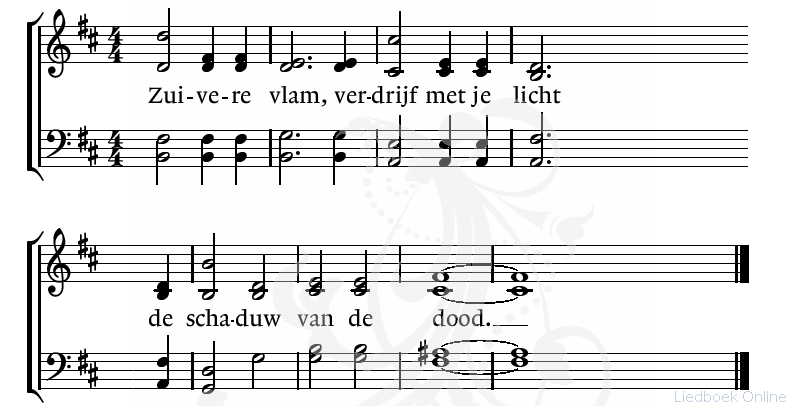 v:  	U bent het God
  	die was en is en komen zal
g: 	GOD VAN LEVEN
 	ZEGEN ONS IN LIEFDE
Zingen: Lied 542 :1 , 2 ,3 en 4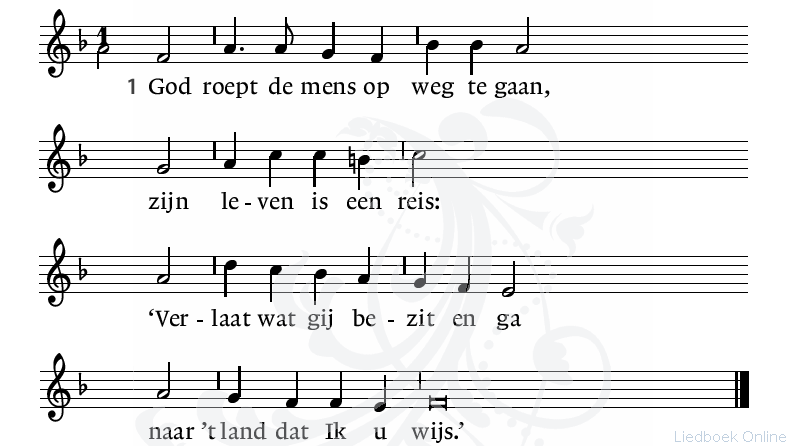 2. Het volk van God was veertig jaar
– een mensenleven lang –
op weg naar het beloofde land,
het land van Kanaän.3. Heer, geef ons moed en doe ons gaanuw weg door de woestijnen laat uw Zoon een laaiend vuur,een nieuwe Mozes zijn.
4. Eer aan de Vader en de Zoon
en aan de heilige Geest,
God, die al voor de eerste mens
belofte zijt geweest.
Cantorij: “Psalm 67”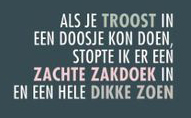 Zingen: Lied 569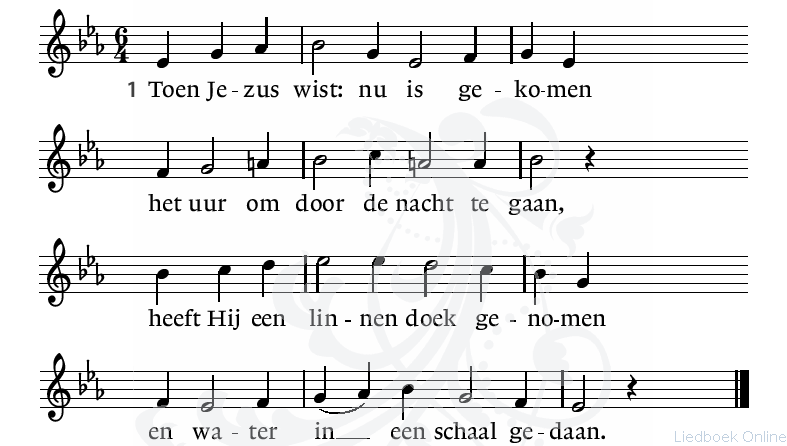 2.Hij gaf ons zwijgende een tekenen kwam ons voet voor voet nabij,Hij deed het water van zich spreken,het stort zich uit en reinigt mij.3.Zo is de Heer een knecht gewordenen tot de bodem toe gegaanom ons met ootmoed te omgorden,Hij doet ons zijn geringheid aa4.Heer van mijn hart, U bent gekomende nacht door naar uw grote dag,ik heb in eenvoud aangenomendat ik U daarin volgen mag.

Gebeden – waarbij we zingen  lied 367b



God nodigt ons in de kring - we vieren het Avondmaal 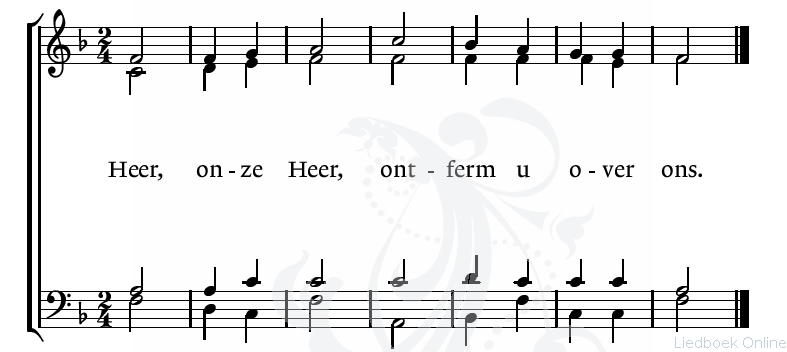 Lezen: “Het Paasmaal”

Zingen: “Vannacht zal het wonder gebeuren” – cantorij 1 , gemeente 2 en 31.Vannacht zal het wonder gebeuren., 
wij hebben het lam reeds geslacht,
zijn bloed streken wij aan de deuren
Egypte zal huis aan huis treuren,
maar wij gaan op reis, deze nacht 2x2.Wij moeten ons brood haastig eten,
het is ongezuurd weliswaar
maar dat hindert niet, nu wij weten
dat de Heer ons niet heeft vergeten
met mantels en al staan wij klaar  2x3.Vannacht komen wij wer tot leven
en gaan in een lange stoet
naar ’t land dat de Heer ons zal geven,
waar geen zweep meer wordt opgegeven,
waar wij leven in overvloed  2x

We maken een kring – Ubi caritas - Lied 568a 
(kan -én mag!!-  meerstemmig worden meegezongen)
Tafelgebed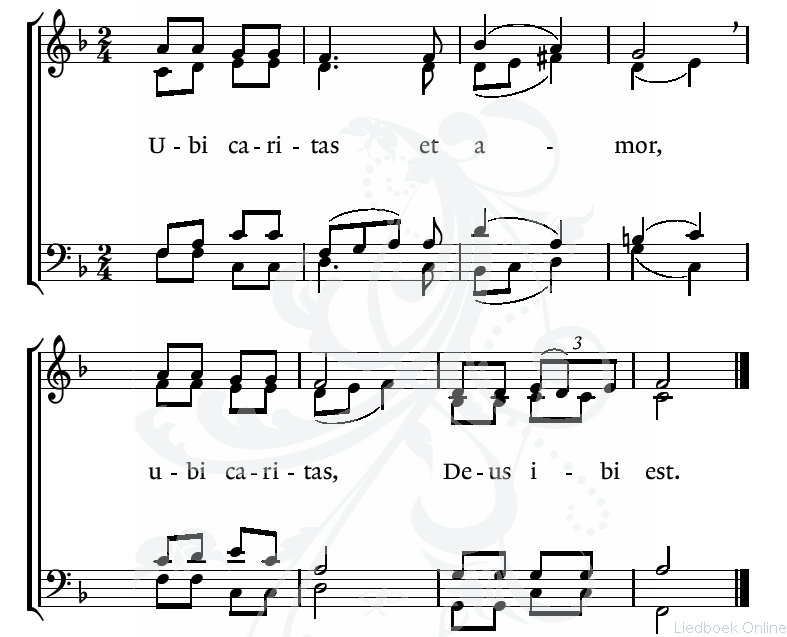 Onze VaderOnze Vader die in de hemel zijt,
Uw naam worde geheiligd.
Uw koninkrijk kome,
Uw wil geschiede, op aarde zoals in de hemel.
Geef ons heden ons dagelijks brood.
En vergeef ons onze schulden
zoals ook wij onze schuldenaars vergeven.
En leid ons niet in verzoeking,
maar verlos ons van de boze.
Want van U is het koninkrijk
en de kracht
en de heerlijkheid
in eeuwigheid, AmenVredesgroet

Zegenbede over de matzes - Marcus 14: 22
Terwijl ze aten, nam hij een brood, sprak het zegengebed uit, brak het brood, 
deelde het uit en zei: ‘Neem hiervan, dit is mijn lichaam.’ De matzes worden gedeeld  - we zingen “Ubi caritas”  (zie boven)Zegenbede over de druivensap - Marcus 14: 23-2En hij nam een beker, sprak het dankgebed uit en gaf hun de beker, en allen dronken eruit. 
Hij zei tegen hen: ‘Dit is mijn bloed, het bloed van het verbond, dat voor velen vergoten wordt. 
Ik verzeker jullie: ik zal niet meer van de vrucht van de wijnstok drinken tot de dag komt dat ik er opnieuw van zal drinken in het koninkrijk van God.’De druivensap wordt gedeeld  - we zingen “Ubi caritas” (zie boven)
                                                                                        We gaan zittenLezen:    “In de olijfboomgaard”  
             “Gebed in de nacht”
             “Gearresteerd”Zingen: “Blijf bij mij”    
  (kan -én mag!!-  meerstemmig worden meegezongen)Zingen : Lied 571 cantorij 1, gemeente 2,3, cantorij 4, gemeente 5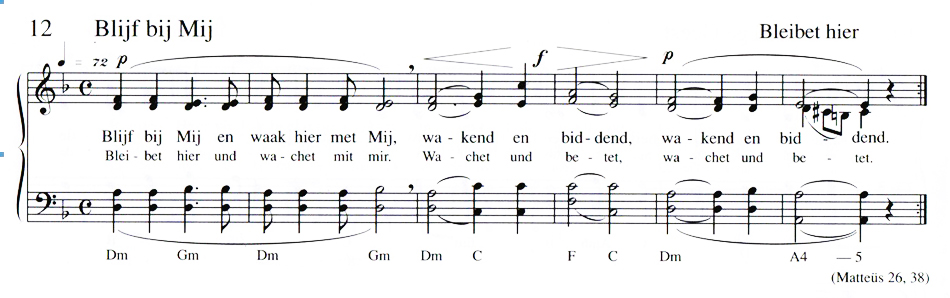 1.In stille nacht houdt Hij de wacht           
  12 kaarsen door de kinderen weggedragen1.In stille nacht houdt Hij de wachtwaar alle anderen slapen.De ogen zwaar, de harten moe, hebben wij Hem verlaten2. Waarom blijft niet het laatste lied
   het witte kleed van de kansel wordt door koster weggenomen 		2. Waarom blijft niet het laatste lied
 		in onze harten hangen ?
 		De lofzang klonk, maar is verstomd.
 		De dood houdt ons omvangen
3. Een beker vol van vreugdewijn
            broodschalen en bekers door diakenen weggedragen3.Een beker vol van vreugdewijnheeft Hij met ons gedronken.Een bittere kelk vol eenzaamheidhebben wij Hem geschonken.4. In stille nacht heeft Hij volbracht             de lichten worden gedeeltelijk gedoofd4.In stille nacht heeft Hij volbracht
de doortocht voor ons leven.
De nieuwe morgen van Gods trouw
heeft Hij aan ons gegeven.5. Tot aan het einde van de tijd             de overige lichten worden gedoofd5.Tot aan het einde van de tijdzal ik zijn wachtwoord horen:Waak dan en bid! Zo blijft Hij mij,en ik Hem toebehoren.Zingen (3x) : Lied 458 B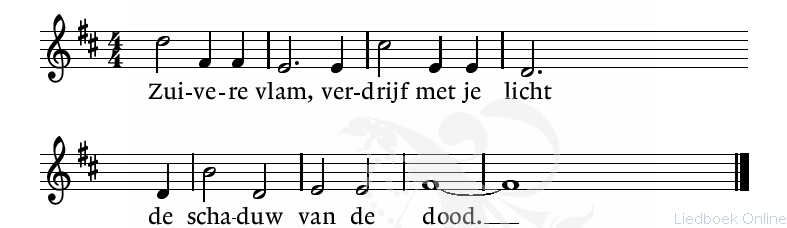 StilteWe verlaten in stilte de kerk

U kunt een wit steentje / doekje bij het kruis neerleggen Wilt u dit boekje in de kerk laten liggenGOEDE VRIJDAG
                  In stilte komen we de schaars verlichte kerk binnenInkeer

 	Zingen 458 B     (3x -  1e keer cantorij, 2e en 3e keer : allen)
Inleidende tekst :
     	 	v:  	U bent het God
  	 		die was en is en komen zal
     	 	g: 	GOD VAN LEVEN
 	 		ZEGEN ONS IN LIEFDE

Zingen Psalm 22                                                                                                                                                                                                                                                                                                                                                                                                                                                                                                                                                                                                                                                                                                                                                                                                                                                                                                                                                                                                                                                                                                                                                                                                                                                                                                                                                                                                                                                                                                                                                                                                                                                                                                                                                                                                                                                                                                                                                                                                                                                                                                                                                                                                                                                                                                                                                                                                                                                       cantorij:   	Heer, houd u niet ver van mij, 
 		mijn sterkte, snel mij te hulp.
gemeente:    	vers 1 , 3 en 7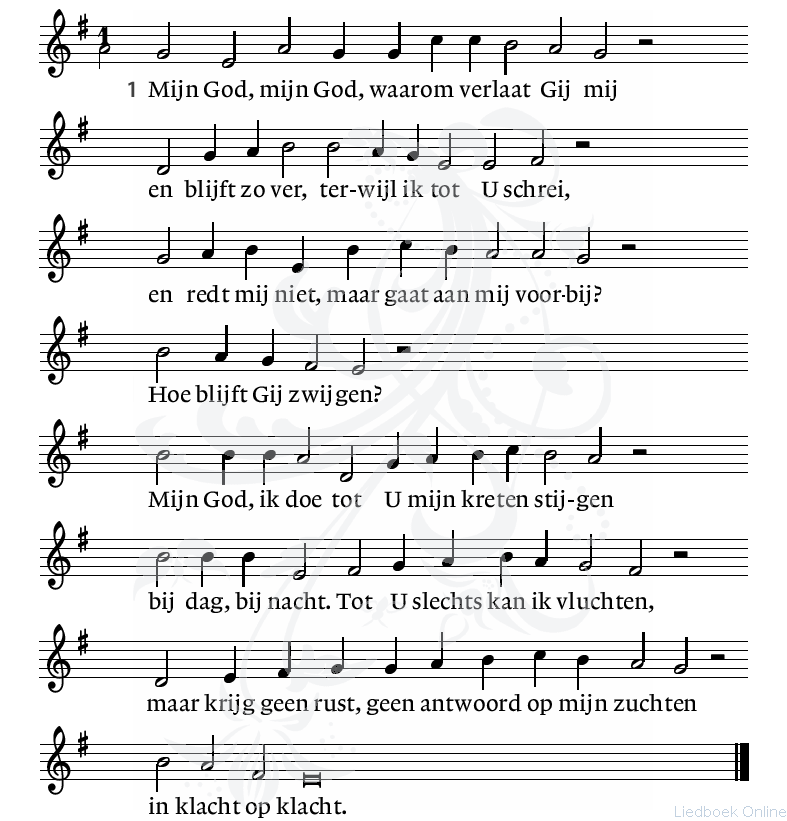 3. Maar ik, mijn God, lig machteloos terneer.Ik word vertrapt, ik heb geen leven meer.Meesmuilend gaan zij tegen mij tekeer,al die mij smaden.Zij raden mij, terwijl zij mij verraden:Zoek het bij God, geef Hem uw leed te dragen,Hij zal u redden naar zijn welbehagen',zo klinkt hun spot.
7.Het grauw dringt op, als honden van rondom,doorboort mijn hand en voet en brengt mij om.Mijn lijf verteerde tot de lege somvan mijn geraamte.Zij kennen voor een stervende geen schaamte,lachen hem uit die zich niet kan verweren,en delen reeds, al dobbelend, zijn kleren,hun tot een buit.cantorij: 	Heer, houd u niet ver van mij, 
 		mijn sterkte, snel mij te hulp.De Passie van Jezus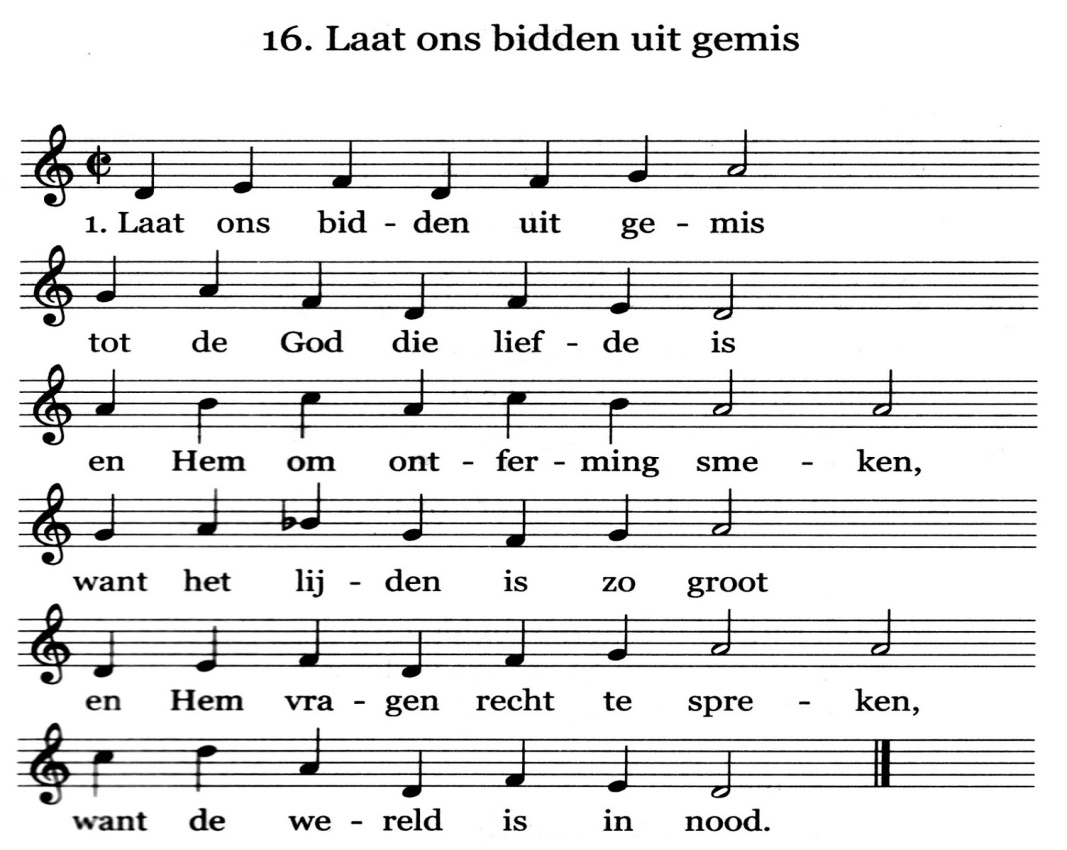  Zingen: TT 
Tegenover Kajafas4. Voor de mensen die in nood
zoeken naar de goede dood,
die door iedereen verlaten
heel alleen met hun verdriet,
niet meer hopen, niet meer praten,
Heer, vergeet ook dezen niet.
Peters spijt6. Voor de zwakken die ontdaan
macht’loos door de wereld gaan;
voor de doven en de blinden,
voor de mensen zonder stem,
dat zij eigen wegen vinden
naar het nieuw Jeruzalem.
Tegenover Pilatus7. Voor wie angstig en beducht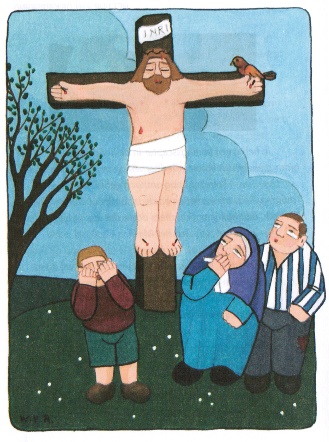 voor zijn leven is gevlucht,en een vreemdeling moet wezen,tegen haat en nijd bestand,dat het heimwee zal genezennaar zijn lief geboorteland.Door de dood heen
10. Here, sluit Uw oren nietvoor dit kleine mensenlied.Gij kent al die duizendtallendie het zingen wordt belet.Heer, erbarm U over allen.Heer, verhoor ons smeekgebedDe noodkreetDe Paaskaars wordt gedoofdStilte“Erbarme Dich” , Tim Kliphuis
Cantorij: “They crucified my Lord”
Aan de voet van het kruis
Solozang “I don't know how to love him” uit Jesus Christ SuperstarDe Kruiswegstaties (aquarellen van Wim van Rompuy)
   •   “Ich will hier bei dir stehen” , Egon Kracht
   •    Staties    •    Zingen lied lied 573 : 1,2 5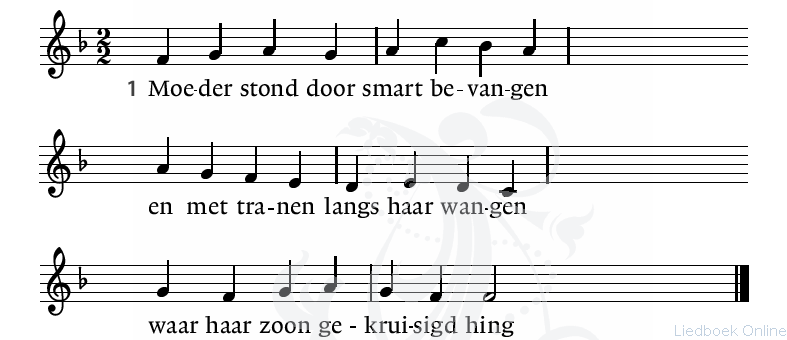 2. en het was haar in haar lijden
of een zwaard haar kwam doorsnijden
dat dwars door het hart heen ging.5. Wie voelt er geen tranen komen
die daarheen wordt meegenomen,
waar hij Christus’ moeder vindt? •    Staties  •    Zingen Lied 573: 6,7,8,96.Wie zou tranen binnenhoudenals hij dat verdriet aanschouwdevan de moeder bij haar kind?7.Zij zag wat Hij heeft geledenvoor het kwaad dat mensen deden,zag de zwepen, zag het slaan,8.hoorde ’t kind, door haar gedragen,stervende om bijstand vragen,zag hoe Hij is doodgegaan.9.Vrouw van liefde en genade,wil toch op mijn schouders ladenalles wat u lijden doet.
 •    Staties 
 •    Zingen lied 573: 16,19,2016. Laat mij Christus’ dood ervaren,
laat mij in mijn hart bewaren
al wat Hem is aangedaan.19. Laat het kruis over mij waken,laat zijn dood mij sterker maken,zodat Hij me begeleidt20. en mijn ziel, als ’t lijf moet sterven,de verrukking doet verwervendie de hemel ons bereidt.Stilte
Zingen Lied 590: 1 – 4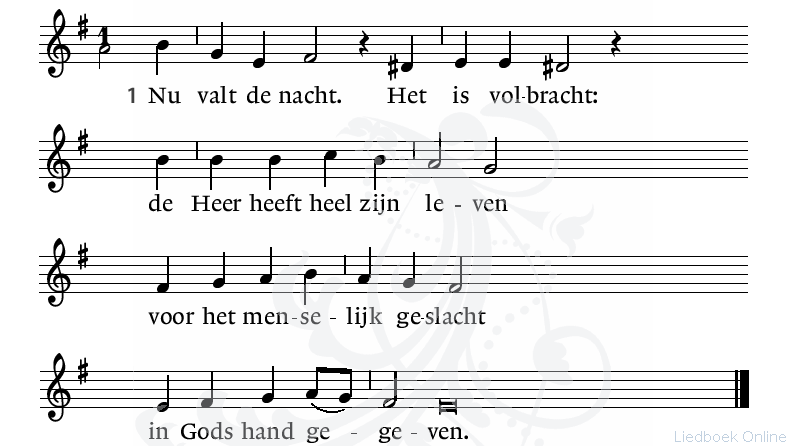 2. De wereld gaf
Hem slechts een graf,
zijn wonen was Hem zwerven;
al zijn onschuld werd Hem straf
en zijn leven sterven.4. ’t Is goed, o Heer,
Gij hoeft de eer
van God niet meer te staven.
Leggen wij ons bij U neer,
in uw dood begraven.Gebeden Zingen 458 B ( 3 x)Zuivere vlam,
verdrijf met je licht
de schaduw van de dood.We verlaten in stilte de kerk
 - wilt u dit boekje in de kerk laten liggen-“HET DILEMMA VAN PILATUS”We kijken en luisteren vanavond met andere ogen en oren naar het lijdensverhaal. 
Pilatus - een verhaal over keuzes maken, twijfel, hoop en wanhoop, licht en donker, vallen en opstaan.  Met teksten van bekende Nederlandstalige popliederen. 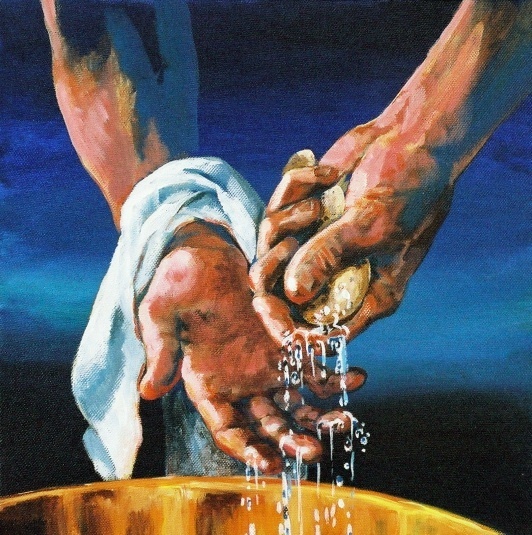 PAASWAKE

Inleiding

Pilatus
 
Lezen :   	Jezus bij Pilatus 
           		Het oordeel van Pilatus
 		GolgothaDe moeder van Pilatus  
   - Lied: “Pak maar m’n hand “De vrouw van Pilatus
   - Lied: “Laat me nu toch niet alleen ““De ogen van Jezus”   
Lezen : Fragmenten uit Psalm 139 GijGij peilt mijn hart,Gij doorgrondt mij.Gij kent mijn gedachtenGij kent mijn donker, mijn zoekenUw hand houdt mij vast.
Toen het zo donker in mij wasdat ik wilde roepen ‘Duisternis, bedek mij,licht, verander in nacht’-daar bent Gij -voor U bestaat de duisternis niet.Voor U is de nacht even licht als de dag,de duisternis even stralend als het licht.
Gij ziet mijal mijn levensdagen staan in uw boekGij, Eeuwige, peil nu mijn hart, doorgrond mij,toets mijn verborgen gedachten.Ik ben toch niet op een doodlopende weg?Leid mij op de weg ten levenLied: “Ken je mij? “Pilatus Lied: “Toen ik je zag  “Donker en stilte   
        het  LICHT wordt binnengebracht

    -    Lied: “Mag ik dan bij jou”  	Het licht van Christus – de paaskaars 	d: Licht -  wij mogen komen bij jou
     	a: Licht - kom bij ons
 	d: Licht van Christus
 	a: Licht van Christus
 	d: Licht van Christus
 	a: Kom in ons , Licht van Christus

Paasgroet: “Licht en liefde , kwetsbaarheid en kracht”

Gedicht: Ik lief je levenIk lief je leven, deed hijDe hemel spreidde zich evende aarde te ontvangende aarde die beefdeondersteboven binnenste buitendood wordt levendonker wordt lichteen nieuwe dag begint
Ik lief je levenwoorden die prikkelenmuziek te horenwartaal voor wie niet even durft te zwevenhoop voor morgenzekerheid voor vandaagdat wat je vandaag doeter toe doet voor morgenIk ben niet gisterenik ben vandaagen vandaag wil ik morgen zijneen nieuwe morgen die begint met oude woordenwoorden met wijsheid uit een ver verleden
over geloof in overmorgenover liefde die mij laat hopendat wat ik vandaag doe  
er toe doet voor wat nog komt

Zegen        v: God lieft ons leven
 	het Licht van Christus gaat met ons mee
 	Wat hard is in jouw leven – dat het zacht mag worden
 	Wat kil is – dat het weer warm mag worden
 	Wat donker is – dat er licht mag zijn
 	waar de dood heerst – dat het leven mag ontwaken
 	Ga van hier met het licht van Gods liefde

       a: Dat ons leven gezegend mag zijn
 	met het licht en leven van Christus -
 	in de naam van de Vader, 
          de Zoon en de Heilige Geest
 	AmenDe koorleden ontvangen het licht en verlaten als eersten de kerkDaarna kan een ieder het licht aansteken en/of doorgeven – we zingen daarbij  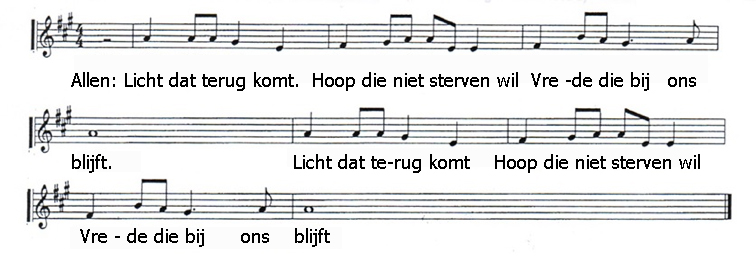 Bij het doopvont ontvang je – als je wilt- met water een kruisje op je voorhoofd ; daarbij wordt gezegd: “ Dat de liefde van God en de liefde van mensen jou levend maakt ”-  Bij de deur is er een collecte voor “Rodolfo” - ons   gemeenteproject in Cuba
 -  Na deze paaswake is er tijd voor ontmoeting en
 ‘een glas op het leven’Morgenochtend is er om 10.00 u een gezinsdienst.Wij wensen allen gezegende Paasdagen.